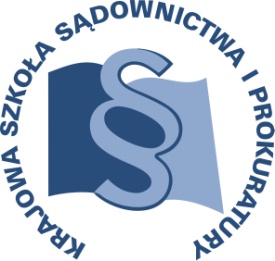 OSU-II.401.	4.5.2018				Lublin,   19 lutego 2018U3/D/18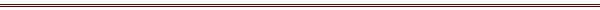 P R O G R A MSZKOLENIA DLA ZAWODOWYCH KURATORÓW RODZINNYCHz obszaru apelacji krakowskiejTEMAT SZKOLENIA:„Kuratorska służba sądowa - nadzór w sprawach nieletnich”DATA I MIEJSCE:26 kwietnia 2018 r.			Sąd Apelacyjny w Krakowie						Przy Rondzie 5						31-547 KrakówORGANIZATOR:Krajowa Szkoła Sądownictwa i ProkuraturyOśrodek Szkolenia Ustawicznego i Współpracy Międzynarodowej	ul. Krakowskie Przedmieście 62, 20 - 076 Lublintel. 81 440 87 10OSOBY ODPOWIEDZIALNE ZE STRONY ORGANIZATORA:merytorycznie:sędzia Anna Cybulska		tel.: 84 458 37 57mail. a.cybulska@kssip.gov.plorganizacyjnie: specjalista Małgorzata Wójtowicz-Dołęga	tel.: 81 458 37 52	mail: m.wojtowicz@kssip.gov.plWYKŁADOWCY:Mariusz Gusarow Psycholog, zawodowy kurator zatrudniony w Sądzie Rejonowym w Wałbrzychu. Specjalizuje się w dziedzinie psychologii zarządzania zasobami ludzkimi oraz psychologii wychowawczej, kurateli sądowej. Praktyk i wykładowca w Wałbrzyskiej Wyższej Szkole Zarządzania i Przedsiębiorczości, gdzie  prowadzi zajęcia z psychologii i kurateli sądowej. Wykładowca na szkoleniach pracowników instytucji  współpracujących z  Sądem Rejonowym w Wałbrzychu z zakresu zagadnień związanych z psychologicznymi aspektami pracy kuratora w nadzorze, pracy z dozorowanymi zaburzonymi psychicznie. Prelegent konferencji naukowych związanych z psychologią kliniczną.Zajęcia prowadzone będą w formie seminarium.PROGRAM SZCZEGÓŁOWYCzwartek		26 kwietnia 2018 r.09.00 – 11.15	Sporządzanie diagnozy osobopoznawczej i resocjalizacyjnej nieletniego.	Plan pracy resocjalizacyjnej i umiejętność doboru metod pracy z nieletnim (osobą zaburzoną, uzależnioną).	Prowadzenie – Mariusz Gusarow11.15 – 11.30	przerwa 
11.30 – 13.45	Kontrola wykonania nałożonych przez sąd na nieletniego obowiązków i ocena skuteczności oddziaływań resocjalizacyjnych, wychowawczych oraz formułowanie wniosków do sądu i innych podmiotów w zakresie dalszego postępowania z nieletnim.	Strategia działania kuratora sprawującego nadzór nad osobą używającą substancji psychoaktywnych, zasady użycia testów wykrywających substancje odurzające w organizmie nadzorowanego.	Prowadzenie – Mariusz Gusarow13.45 – 14.00    	przerwa 
14.00 – 15.30	Programy wczesnej interwencji wobec młodzieży uzależnionej od środków odurzających. Główne programy i założenia wczesnej interwencji.	Uprawnienia kuratora do żądania informacji ,,szczególnie wrażliwych” od instytucji współpracujących (policja, służba więzienna, poradnie uzależnień, ośrodki pomocy społecznej) i zakres danych jakie kurator może przekazywać tym instytucjom..	Prowadzenie – Mariusz GusarowProgram szkolenia dostępny jest na Platformie Szkoleniowej KSSiP pod adresem:http://szkolenia.kssip.gov.pl/login/ oraz na stronie internetowej KSSiP pod adresem: www.kssip.gov.plZaświadczenie potwierdzające udział w szkoleniu generowane jest za pośrednictwem Platformy Szkoleniowej KSSiP. Warunkiem uzyskania zaświadczenia jest obecność na szkoleniu oraz uzupełnienie znajdującej się na Platformie Szkoleniowej anonimowej ankiety ewaluacyjnej (znajdującej się pod programem szkolenia) dostępnej w okresie 30 dni po zakończeniu szkolenia.Po uzupełnieniu ankiety zaświadczenie można pobrać i wydrukować z zakładki 
„moje zaświadczenia”.